A line or ray that cuts a segment or angle in half (into two equal parts)MeasureSame or equal.  Denoted by the same number of “tick” marks.BisectorMiddle of a line.CongruentMeasure refers to the opening of an angle.MidpointLength refers to the distance of a line segment.Length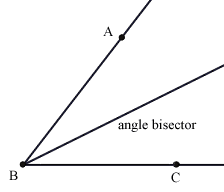 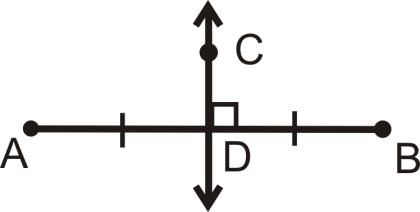 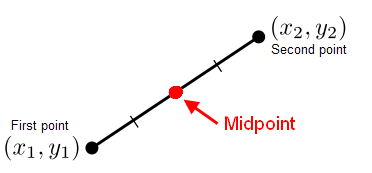 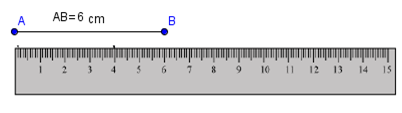 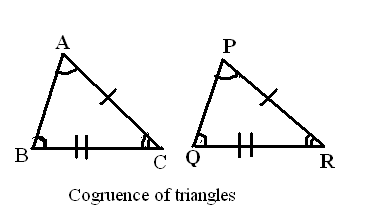 